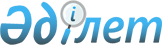 Об утверждении ставок платы за пользование водными ресурсами поверхностных источников по городу Алматы на 2008 год
					
			Утративший силу
			
			
		
					Решение VI сессии Маслихата города Алматы IV созыва от 12 декабря 2007 года N 59. Зарегистрировано в Департаменте юстиции города Алматы 25 декабря 2007 года за N 762. Утратило силу решением Маслихата города Алматы от 22 декабря 2008 года N 161

       Сноска. Утратило силу решением Маслихата города Алматы от 22.12.2008 N 161.       В соответствии с подпунктом 5 статьи 38 Водного кодекса Республики Казахстан от 9 июля 2003 года и пунктом 1 статьи 454 Кодекса Республики Казахстан "О налогах и других обязательных платежах в бюджет (Налогового кодекса)" от 12 июня 2001 года маслихат города Алматы IV-го созыва РЕШИЛ: 

      1. Утвердить ставки платы за пользование водными ресурсами поверхностных источников по городу Алматы на 2008 год, согласно приложению. 

      2. Контроль за исполнением настоящего решения возложить на постоянную комиссию по экологии, здравоохранения и вопросам чрезвычайных ситуаций (Измухамбетов Т.А.) и заместителя акима города Алматы Крылова В.Л. 

      3. Настоящее решение вводится в действие с 1 января 2008 года.      Председатель VI-й сессии 

      маслихата города Алматы 

      IV-го созыва                 К. Баймухамбетов      Секретарь маслихата 

      города Алматы IV-го созыва   Т. МукашевПриложение

к решению VI-й сессии маслихата

города Алматы IV-го созыва

от 12 декабря 2007 года N 59 

Ставки платы 

за пользование водными ресурсами поверхностных 

источников по городу Алматы на 2008 год             продолжение таблицы
					© 2012. РГП на ПХВ «Институт законодательства и правовой информации Республики Казахстан» Министерства юстиции Республики Казахстан
				Вид

специ-

ального

водо-

пользо-

ваниябассейны

рек,озер, морейЖилищно-

эксплуа-

тацион-

ные и

комму-

нальные

услуги,

тиын/

куб.

метр Промыш-

лен-

ность,в

ключая

тепло-

энерге-

тику,тиын/

куб.

метрСель-

ское

хозяй-

ство, тиын/

куб.

метрПрудовые

хозяйства,

осущест-

вляющие

забор из

водных

источников,

тиын/куб.

метрРыбное

хозяйство, поребители, производящие

отлов рыбы

на водных источниках,тенге/тоннаВид

специ-

ального

водо-

пользо-

ваниябассейны

рек,озер, морей1 2 3 4 5 Бассейн рек и озера Балхаш 4,23 11,6 3,35 3,18 77,64 Вид 

специ- 

ального 

водо- 

пользо- 

ваниябассейны 

рек,озер, морей Гидро-

энер-

гети-

ка,

тиын/

киловатт

час Водный

тран-

спорт, тиын/

тонна

километрВид 

специ- 

ального 

водо- 

пользо- 

ваниябассейны 

рек,озер, морей 6 7 Бассейн рек и озера Балхаш 1,240,36